Comparando expresiones EquivalentesObjetivos de aprendizaje:Entender modelos de situaciones con expresiones simbólicas. Reconocer cuando dos o más expresiones simbólicas representan el mismo contexto.Determinar si diferentes expresiones simbólicas son matemáticamente equivalentes.Materiales:Una computadora o Tablet por estudiante o equipo de estudiantes con la simulación interactiva PhET de Cambio de Expresiones Una copia de la hoja de trabajo para cada estudiante Cartas de “Expresiones y Ecuaciones” (necesitan estar cortadas y mezcladas antes de la clase)Una tabla T dibujada en el pizarrón con la primera columna llamada “Ecuaciones” y la otra “Expresiones”Plan de Clase (50 minutos)5 minutosSe le entrega a cada estudiante una de las cartas, con una expresión o una ecuaciónLos alumnos deben escribir lo que dice su carta en la tabla T del pizarrón, decidiendo en que columna deben ponerla, si en Ecuación o Expresión. En grupo se discute el vocabulario de expresiones matemáticas ¿Qué diferencias hay entre una ecuación y una expresión?¿Qué es el término de una expresión?¿Qué es una variable?Los estudiantes explorarán más vocabulario como coeficiente, equivalente y términos semejantes con la simulación. 5- 10 minutos Los estudiantes abren la simulación de Cambio de Expresiones en la ventana de “Básico” y se les indica que jueguen por 5 minutos. En una discusión grupal, los estudiantes comparten sus descubrimientos sobre la simulación.El profesor debe guiar la discusión para asegurarse que todas las funciones importantes de la simulación fueron descubiertas. Se recomienda tener proyectada la simulación e ir siguiendo los discutido con los alumnos con ejemplos en la proyección:¿Qué pasa cuando tratar de poner las monedas juntas?¿Qué significa el número enfrente de las monedas?¿Cómo se separa un grupo de monedas?¿Cuáles son las dos formas en las que se pueden combinar monedas? ¿Hay alguna restricción en las monedas para que puedan ser combinadas en cualquiera de estas dos formas? ¿Cómo calculas el valor de cada moneda?¿Qué pasa cuando le das clic a   y después le das clic al botón amarillo que tiene el dibujo de unas tijeras?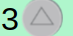 25 a 30 minutos Se les entrega a los estudiantes sus hojas de trabajo y se les pide que trabajen en equipos de 3. Los estudiantes usan la simulación para responder la actividad. Se recomienda que cada estudiante tenga su computadora. El profesor debe circular por el salón y revisar lo que los estudiantes hacen. Si un estudiante tiene alguna duda, el profesor debe invitarlo a explorar la simulación para explorar sus ideas e inquietudes. 10 minutos Resumen: los estudiantes miran las cartas de expresiones en el pizarrón que fueron colocadas al inicio de la clase y deciden cuál de esas expresiones con equivalentes y explican por qué.  El profesor puede hacer esto con la clase entera o en pequeños grupos de estudiantes que al final compartes sus respuestas. Cartas de Expresiones y Ecuaciones Hoja de Trabajo de la actividad: Comparando Expresiones Equivalentes Nombre: __________________________________________________ Grupo:____________ Fecha:_________Simulación: Cambio de Expresiones en https://phet.colorado.edu/es/simulation/legacy/expression-exchangeEn la ventana de Explorar de la simulación ¿Cómo puedes hacer 89 centavos? Escribe o dibuja tu solución aquí. ¿Hay otra manera de hacer 89 centavos? Escribe tu solución aquíCompara tus respuestas a la pregunta 1 y 2 con los integrantes de tu equipo ¿Quién tiene la forma más eficiente de escribir la expresión? ¿Por qué crees que esa es la mejor expresión? Escribe la expresión y tus respuestasCon las monedas en la siguiente imagen escribe una expresión usando coeficientes, variables y sumas: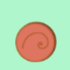 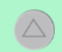 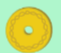 ¿Qué es un coeficiente y que representa en una expresión? Da un ejemplo de la simulación Usa la simulación para ayudarte a responder las siguientes preguntas. Puedes usar cualquiera de las ventanas de la simulación.Juan dice que   es equivalente a Explica porque esto es incorrecto y escribe la expresión simplificada correcta: Ramsés dice que   es equivalente a 3Explica porque esto es incorrecto y escribe la expresión simplificada correcta:Sara dice que  es equivalente a Explica porque esto es incorrecto y escribe la expresión simplificada correcta:y  son llamados “términos semejantes”. y   no son términos semejantes. Escribe una definición de lo que son términos semejantes y como pueden combinarse lo términos semejantes. 3xy + 5z + 115x + 6x24 – 3x = 3611x11x – 5y = 148xyz + 117 + 5p – p = 11p12 + 3x2y - 5x2y10 – 5x = 8-2x2y + 123 = 5x + 83(x + 9) + 5x3(x + 9) + 5x = 398x + 275 – 3(2 – 4x) = 37 + 5p – px2 +5x + 6 = 124p + 74p + 7 = 192x2y + 122xy + 12 = 011x211 = 11x210 – 5x10 – 5x = 505x – 1050 = 5x – 10